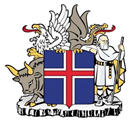 Samgöngu- og sveitarstjórnarráðuneytiðSkýrsla um samráðEfni samráðsDrög að frumvarpi til laga um breytingu á lögum nr. 50/2004 um siglingavernd.Samráð hófst12. febrúar 2019Samráð lauk26. febrúar 2019Fjöldi umsagna0UmsagnaraðilarEnginn.Samantekt um umsagnir og viðbrögðSvo sem fram hefur komið var frumvarpið unnið að höfðu skriflegu samráði við embætti ríkislögreglustjóra, ríkissaksóknara, Útlendingastofnun og Samgöngustofu. Þá var við undirbúning frumvarpsins höfð hliðsjón af athugasemdum sem bárust umhverfis- og samgöngunefnd í þinglegri meðferð 263. máls á 148. löggjafarþingi (frumvarp til laga um breytingu á lögum um siglingavernd og lögum um loftferðir) og athugasemdum í nefndaráliti um það frumvarp.Áform um lagasetninguna voru birt til kynningar á samráðsgátt stjórnvalda á vefnum Ísland.is þann 5. febrúar 2019 og viku frestur gefinn til umsagna. Ein umsögn barst frá Samtökum atvinnulífsins. Í umsögn sinni lögðu samtökin áherslu á að í frumvarpinu yrði þess gætt að hefðbundin eftirlitsúrræði og refsikennd úrræði uppfylltu allar reglur stjórnsýslulaga og byggðust á málefnalegum sjónarmiðum, ásamt því að gætt yrði að andmælarétti, rannsóknarskyldu og meðalhófsviðmiðum. Talið er að við mótun frumvarpsins hafi verið gætt að öllum þessum sjónarmiðum.Frumvarpstextinn var birtur til kynningar í samráðsgátt stjórnvalda á vefnum Ísland.is þann 12. febrúar 2019 og tveggja vikna frestur veittur til umsagna. Engar umsagnir bárust.Skjal að loknu samráðiÁ ekki við.